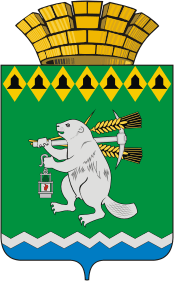 Комитет по архитектуре и градостроительству Артемовского городского округаР А С П О Р Я Ж Е Н И Еот  14.02.2020                                                                                                    № 3О внесении изменений в  Административный регламент предоставления муниципальной услуги «Выдача разрешений на строительство, реконструкцию  объектов капитального строительства, расположенных на территории Артемовского городского округа»В соответствии с Федеральным законом от 27 декабря 2019 года            № 472-ФЗ  «О внесении изменений в Градостроительный кодекс Российской Федерации и отдельные законодательные акты Российской Федерации»,         в соответствии с Федеральным законом от 27 июля 2010 года № 210-ФЗ       «Об организации предоставления государственных и муниципальных услуг», руководствуясь ст. 35 Устава Артемовского городского округа,  ПОСТАНОВЛЯЮ:1. Внести в Административный регламент предоставления муниципальной услуги «Выдача разрешений на строительство, реконструкцию объектов капитального строительства, расположенных на территории Артемовского городского округа», утвержденный распоряжением Комитета по архитектуре и градостроительству Артемовского городского округа от 26.04.2019 № 8, с изменениями, внесенными распоряжением Комитета по архитектуре и градостроительству Артемовского городского округа от 28.05.2019 № 10, (далее – Административный регламент) следующие изменения:1.1    в пункте 13 Административного регламента слова «в течение семи рабочих дней» заменить словами «в течение 5 (пяти) рабочих дней»;1.2    во втором абзаце пункта 18 Административного регламента слова «в срок не позднее трех рабочих дней со дня получения заявления» заменить словами «в срок не позднее одного рабочего дня после получения заявления»; 1.3   во втором абзаце пункта 52 Административного регламента слова «в срок, не превышающий двух рабочих дней» заменить словами «в срок, не превышающий одного  рабочего дня»; 1.4  в подпункте 1 пункта 52 Административного регламента слова    «в срок, не превышающий пяти  рабочих дней» заменить словами «в срок, не превышающий трех рабочих дней»; 1.5  в пункте 53 Административного регламента слова «в течение одного рабочего дня со дня поступления всех документов» заменить словами «в день поступления всех документов»;1.6  в пункте 55 Административного регламента слова «5 рабочих дней» заменить словами «4 (четырех) рабочих дней»; 1.7  в подпункте 1 пункта 60 Административного регламента добавить слова «в течение 1 (одного) часа»;1.8  в пункте 61 Административного регламента слова «в течение 4 (четырех) часов» заменить словами «в течение 3 (трех) часов»;1.9   в первом абзаце пункта 62 Административного регламента слова «не может превышать одного рабочего дня» заменить словами ««не может превышать 1(одного) часа»;1.10   во втором абзаце пункта 62 Административного регламента слова «течение 2 (двух) часов» заменить словами «в течение 1 (одного) часа»;1.11   в пункте 64 Административного регламента слова «не может превышать двух рабочих дней» заменить словами «не может превышать 1 (одного) рабочего дня». 2. Опубликовать распоряжение в газете «Артемовский рабочий», разместить на Официальном портале правовой информации Артемовского городского округа (www.артемовский-право.рф), разместить на официальном сайте Комитета по архитектуре и градостроительству Артемовского городского округа в информационно-телекоммуникационной сети «Интернет».3. Контроль за исполнением распоряжения оставляю за собой. Председатель                                                                                   Н.В. Булатова